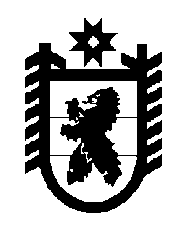 Российская Федерация Республика Карелия    УКАЗГЛАВЫ РЕСПУБЛИКИ КАРЕЛИЯО награждении государственными наградами Республики КарелияЗа заслуги перед республикой и многолетний добросовестный труд наградить ПОЧЕТНОЙ ГРАМОТОЙ РЕСПУБЛИКИ КАРЕЛИЯПОПОВА Владимира Федотовича – главу администрации муниципального образования «Беломорский муниципальный район».  Глава Республики  Карелия                                                               А.П. Худилайненг. Петрозаводск29 сентября 2015 года№ 88